“CONSULTORÍA PARA LA DETERMINACIÓN DEL MODELO DE PRESTACIÓN DE SERVICIOS Y ADMINISTRACIÓN POR PROCESOS PARA EL MUNICIPIO DEL DISTRITO METROPOLITANO DE QUITO”Historial de RevisionesABREVIATURAS DEL DOCUMENTO.ÍNDICE DE CONTENIDO.INTRODUCCIÓN.La reunión de kick-off del proyecto, fue la primera interacción con los interesados, fue la reunión inicial en donde se encontraron los responsables de la empresa consultora que ejecuta el proyecto, y los interesados del MDMQ, en la presentación se habló de todos los detalles del proyecto, se dio a conocer los pilares principales del mismo, se generó compromiso por parte de los mismos y de esta forma se estableció el inicio formalmente. El acta de asistencias de lanzamiento del proyecto con stakeholders (kick-off) es el documento que evidencia la inauguración formal del mismo entre las dos partes cliente-proveedor.OBJETO DEL DOCUMENTO.El objeto principal del acta de asistencias de lanzamiento del proyecto con stakeholders, es básicamente evidenciar que todos los involucrados se encontraban presentes en el lanzamiento y tienen conocimiento de todos los detalles del proyecto. SCRIPT DEL TALLER KICK-OFF.INTRODUCCIÓNConforme a los hitos definidos en el proyecto, se describe un detalle de lo que se tratará en cada punto del taller kick-off, esta presentación será de alto nivel dirigida al segmento principalmente ejecutivo del MDMQ.CONTENIDO PREVISTO DE LA PRESENTACIÓN PARA LA REUNIÓN:IntroducciónUna breve explicación teórica del por qué se debe configurar un proyecto de esta forma, de porque es necesaria esta primera fase antes de tener la madurez suficiente para incorporar tecnología automatizando procesos y publicando servicios on-line para la ciudadanía.Alcance del proyecto.- Alcance y ProyecciónUna delimitación del alcance del presente proyecto pero resaltando su importancia y realizando la proyección de los principales hitos futuros en siguientes proyectos, que permitirían que el MDMQ preste servicios tecnológicos a la ciudadanía de forma ágil y eficiente.Beneficios esperados.- Beneficios esperados del proyectoUn detalle de los beneficios principales previstos por el proyecto, tomando en cuenta los requerimientos necesarios para que los beneficios se materialicen y la necesidad del involucramiento de la alta dirección para tener información de calidad y servicios mejorados con altos estándares.Fases del proyecto.- Detalle de las actividades de cada una de las fases del proyectoSe realizará una descripción macro de cada fase del proyecto incluyendo los hitos importantes y los riesgos a mitigar.Resumen de hitos/entregables.- Hitos y entregables destacados del proyectoSe tendrá un resumen de los productos que más valor agreguen para preparar al MDMQ para tener la madurez para implementar procesos automatizados y servicios on-line. Esto permitiría que la visión del MDMQ sea más ambiciosa y realista.Organigrama.- Estructura y equipo de trabajoSe presentará el equipo consultor que hará posible obtener los productos necesarios con los más altos estándares de calidad.Cronograma.- Resumen mensual de las fases del proyectoSe presentará un cronograma macro con resumen mensual de actividades que se ejecutarán y las fechas previstas para entrega de los productos.Seguimiento y Control del proyecto.- Perfiles ejecutivos y reportes Se presentará un resumen de los perfiles ejecutivos que se crearán y sus beneficios entre ellos los accesos a reportaría en tiempo real de la ejecución del proyecto y la visualización/configuración de diferentes indicadores de gestión.Conclusiones.- Conclusiones y cierrePÚBLICO OBJETIVO:Máxima autoridad del Distrito Metropolitano de Quito.Secretaría General de PlanificaciónDirectora de Desarrollo Institucional – Administradora del ContratoAutoridades de cada SecretaríaStakeholdersFECHA ESTIMADA SEGÚN CRONOGRAMA DE EJECUCIÓN:Miércoles  11 de enero de 2016.TIEMPO DE DURACIÓN:1 hora.INSTALACIONES:MDMQ - Por definir.OBSERVACIONES:Según la disponibilidad de la agenda del Sr. Alcalde se podría realizar una sola reunión de inicio con todos los involucrados como se ha planificado o de ser el caso programar dos reuniones, la primera con el equipo involucrado directamente en el proyecto para dar inicio formal a la ejecución del proyecto debido al plazo contractual, y otra con los participantes mencionados en el presente documento. PRESENTACIÓN DEL TALLER.La reunión de kick-off fue celebrada conforme cronograma aprobado, con fecha 11 de enero de 2017. El material que se utilizó para la presentación se encuentra presentado como Anexo No. 1 del presente documento.ACTA DE ASISTENCIAS DE LANZAMIENTO DEL PROYECTO CON STAKEHOLDERS (KICK-OFF).Luego de haber celebrado el taller de kick-off, se adjunta el acta de asistencias del lanzamiento del proyecto como Anexo No. 2 del presente documento.Entregable:Acta de asistencia de lanzamiento del proyecto con stakeholders (kickoff)Fecha de elaboración:11/01/2017FechaVersiónDescripciónAutor11/01/201701Acta de asistencia de lanzamiento del proyecto con stakeholders (kick-off)MRProcessi08/02/201702Acta de asistencia de lanzamiento del proyecto con stakeholders (kick-off) corregidaMRProcessiAbreviaturas del DocumentoEn lo sucesivo se le llamaráMunicipio del Distrito Metropolitano de QuitoMDMQMRProcessi Cía. Ltda.RUC No. 1792526973001Alemania N33 y Las Guayanas, Edificio Alemania, piso 10, Quito-Ecuador.MRPCódigo de contrato.LCC-SGP-003-2016 Business Process ManagementBPMBusiness Process Management SuiteBPMSTaller de lanzamiento oficial del proyecto y revisión detallada de sus características principales, con la participación de los principales involucrados.Kick-offGrupo de personas interesadas y principales involucrados del proyectoStakeholders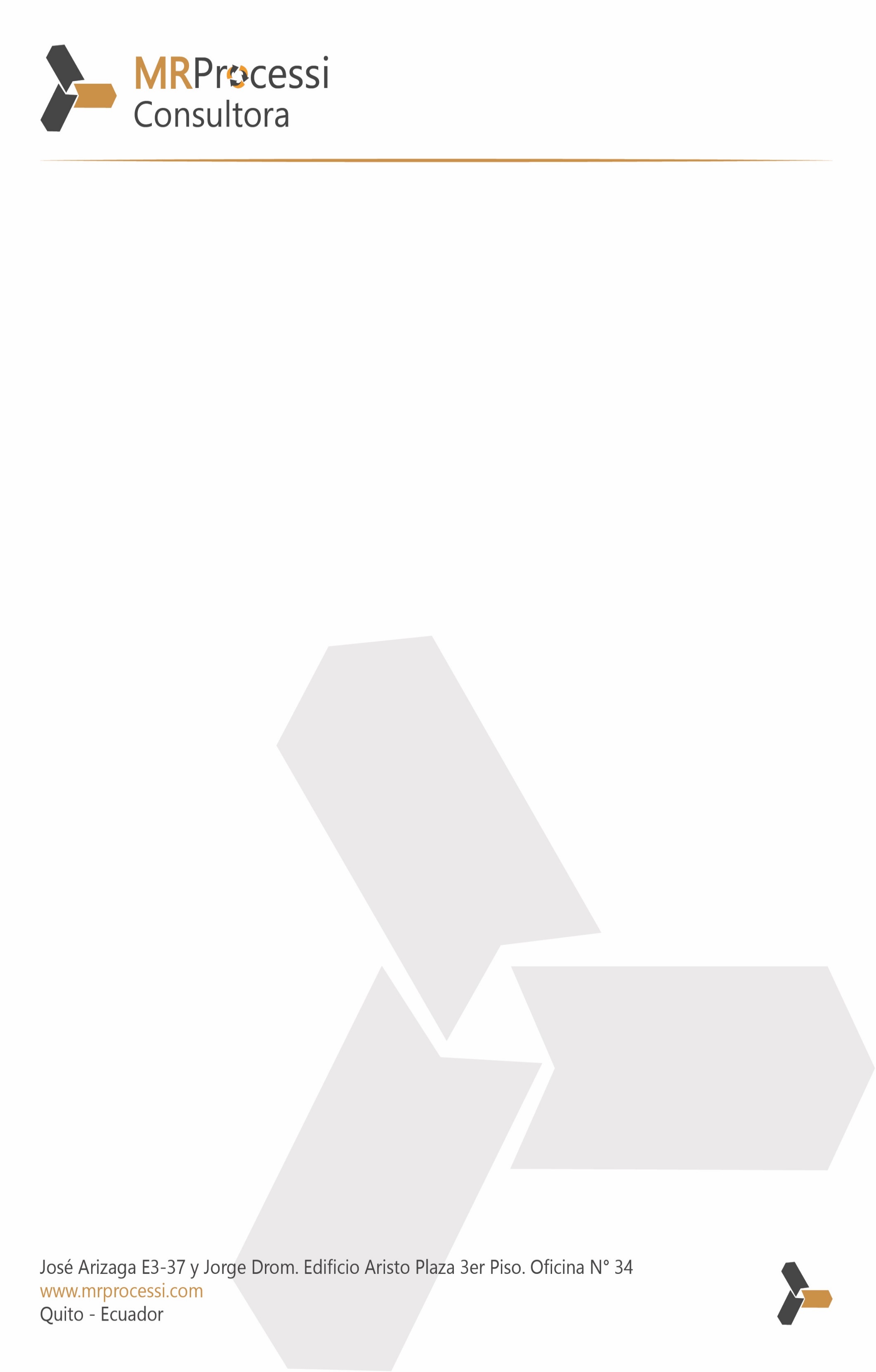 